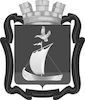 СОВЕТ ДЕПУТАТОВГОРОДСКОГО ПОСЕЛЕНИЯ КАНДАЛАКШАКАНДАЛАКШСКОГО МУНИЦИПАЛЬНОГО РАЙОНАПЯТОГО СОЗЫВАР Е Ш Е Н И Еот 12 мая 2022 года                                                                                                                        № 251Отчет о результатах выполнения прогнозного плана (программы) приватизации муниципального имущества муниципального образования городское поселение Кандалакша Кандалакшского района на 2021 год 	В соответствии с Федеральным законом от 06.10.2003 №131-ФЗ «Об общих принципах организации местного самоуправления в Российской Федерации», Федеральным законом от 21.12.2001 № 178-ФЗ «О приватизации государственного и муниципального имущества», Уставом муниципального образования городское поселение Кандалакша Кандалакшского муниципального района и решением Совета депутатов городского поселения Кандалакша Кандалакшского района от 30.12.2015 № 88 «Об утверждении Положения о порядке и условиях приватизации муниципального имущества муниципального образования городское поселение Кандалакша Кандалакшского района», заслушав информацию администрации муниципального образования Кандалакшский район о результатах выполнения прогнозного плана (программы) приватизации муниципального имущества муниципального образования городское поселение Кандалакша Кандалакшского района на 2021 год,Совет депутатов городского поселения КандалакшаКандалакшского муниципального районарешил:Принять к сведению отчет администрации муниципального образования Кандалакшский район о результатах выполнения прогнозного плана (программы) приватизации муниципального имущества муниципального образования городское поселение Кандалакша Кандалакшского района на 2021 год (прилагается);Опубликовать отчет в периодическом печатном издании «Информационный бюллетень администрации муниципального образования Кандалакшский район» и разместить на сайте муниципального образования городское поселение Кандалакша Кандалакшского муниципального района.Глава муниципального образования                                                                             Е.В. КовальчукПриложениек решению Совета депутатовгородского поселения Кандалакша Кандалакшского муниципального районаот 12.05.2022г. № 251Отчет о приватизации имущества находящегося в собственности муниципального образования городское поселение Кандалакша Кандалакшского муниципального района Мурманской области Решение Совета депутатовАдресПлощадь (кв.м.)Характеристика объектаКадастровый номерНачальная цена (руб.) в том числе НДССпособ и дата проведения торговЦена продажи (руб.) в том числе НДСПримечаниеПрогнозный план (программа) приватизации муниципаль-ного имущества муниципаль-ного образования городское поселение Кандалакша Кандалакшс-кого района на 2021 год и плановый период 2022 и 2023 годов, утвержденного решением Совета депутатов городского поселения Кандалакша Кандалакшс-кого района от 01.12.2020 № 48Мурманская область, МО г.п. Кандалакша, Кандалакшского района, ж/д. ст. Пинозеро, в/г, № 53221,0Здание склада51:19:0000000:198138 000 (в том числе земельный участок 80 000)Аукцион на 02.11.2021-В связи с отсутствием заявок аукцион признан несостоявшимсяПрогнозный план (программа) приватизации муниципаль-ного имущества муниципаль-ного образования городское поселение Кандалакша Кандалакшс-кого района на 2021 год и плановый период 2022 и 2023 годов, утвержденного решением Совета депутатов городского поселения Кандалакша Кандалакшс-кого района от 01.12.2020 № 48Мурманская область, МО г.п. Кандалакша, Кандалакшского района, ж/д. ст. Пинозеро, в/г, № 53783,0Земельный участок51:19:0010102:271138 000 (в том числе земельный участок 80 000)Продажа посредством публичного предложения на 17.01.2022-В связи с отсутствием заявок продажа посредством публичного предложения признана несостоявшейсяПрогнозный план (программа) приватизации муниципаль-ного имущества муниципаль-ного образования городское поселение Кандалакша Кандалакшс-кого района на 2021 год и плановый период 2022 и 2023 годов, утвержденного решением Совета депутатов городского поселения Кандалакша Кандалакшс-кого района от 01.12.2020 № 48Мурманская область, МО г.п.Кандалакша, Кандалакшского района, ж/д. ст. Пинозеро, в/г, № 531050,0Здание склада51:19:0000000:499492 000 (в том числе земельный участок 279 000)Аукцион на 02.11.2021-В связи с отсутствием заявок аукцион признан несостоявшимсяПрогнозный план (программа) приватизации муниципаль-ного имущества муниципаль-ного образования городское поселение Кандалакша Кандалакшс-кого района на 2021 год и плановый период 2022 и 2023 годов, утвержденного решением Совета депутатов городского поселения Кандалакша Кандалакшс-кого района от 01.12.2020 № 48Мурманская область, МО г.п.Кандалакша, Кандалакшского района, ж/д. ст. Пинозеро, в/г, № 532737,0Земельный участок51:19:0010102:273492 000 (в том числе земельный участок 279 000)Продажа посредством публичного предложения на 17.01.2022-В связи с отсутствием заявок продажа посредством публичного предложения признана несостоявшейсяПрогнозный план (программа) приватизации муниципаль-ного имущества муниципаль-ного образования городское поселение Кандалакша Кандалакшс-кого района на 2021 год и плановый период 2022 и 2023 годов, утвержденного решением Совета депутатов городского поселения Кандалакша Кандалакшс-кого района от 01.12.2020 № 48Мурманская область, Кандалакшский район, с. Лувеньга, Промзона, д.71050,0Признанное непригодным к дальнейшей эксплуатации нежилое отдельно стоящее здание высоковольтной котельной51:18:0000000:2357Аукцион на 02.11.2021-В связи с отсутствием заявок аукцион признан несостоявшимсяПрогнозный план (программа) приватизации муниципаль-ного имущества муниципаль-ного образования городское поселение Кандалакша Кандалакшс-кого района на 2021 год и плановый период 2022 и 2023 годов, утвержденного решением Совета депутатов городского поселения Кандалакша Кандалакшс-кого района от 01.12.2020 № 48Мурманская область, Кандалакшский район, с. Лувеньга, Промзона, д.72737,0Земельный участок51:19:0010210:134Продажа посредством публичного предложения на 17.01.2022-В связи с отсутствием заявок продажа посредством публичного предложения признана несостоявшейся